TO:	Junko Hosogoe			             			FAX Number: (03) 5412-6303  	Political Section						TEL Number: (03) 5412-6487	Embassy of Canada				 Akasaka, Minato-ku, Tokyo Responding to Disaster: Lessons Learned from the Haiti and Great East Japan Earthquakes Répondre aux catastrophes: Les leçons du tremblement de terre à Haïti et du Grand séisme de l’Est du Japon
災害時の対応： ハイチ地震と東日本大震災から得た教訓Monday, December 5, 2011 from 19:00 to 21:00Lundi 5 décembre 2011 de 19h00 à 21h002011年 12月5日（月）午後7時～ 9時Embassy of Canada/ Ambassade du Canada/ カナダ大使館Oscar Peterson Theatre / Théâtre Oscar Peterson / オスカー・ピーターソン シアターName / Nom / お名前.................................................................................................
Organization / Organisation / 所属機関........................................................................
Phone / Tél / お電話番号............................................................................................Fax / Téléc / ファックス.............................................................................................
E-mail / Courriel / Eメール..........................................................................................Address / Adresse / ご住所............................................................................................(      )  I will attend / Je serai présent(e) / ご出席(      )  I will not attend / Je ne serai pas présent(e) / ご欠席Please bring this sheet with you.Prière de présenter cette feuille à l’entrée.当日はこの用紙をご持参下さい。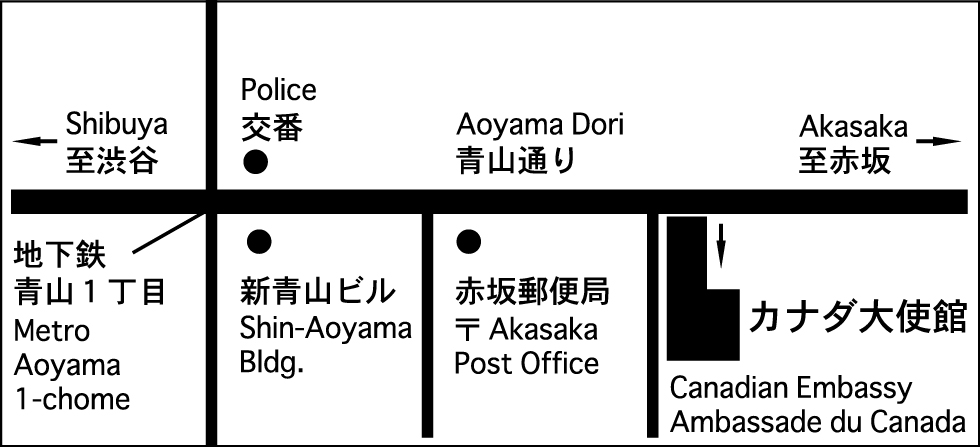 We regret that parking on the Embassy grounds is not available.L’Ambassade n’est malheureusement pas dotée d’un stationnement.大使館構内には駐車場がありませんので、公共交通機関をご利用ください。	